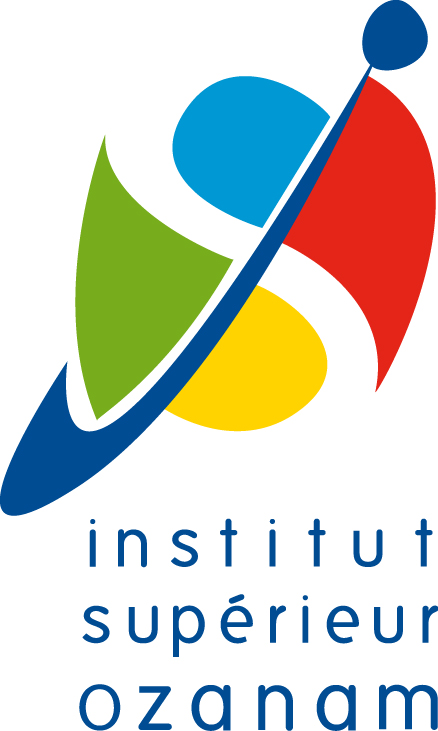 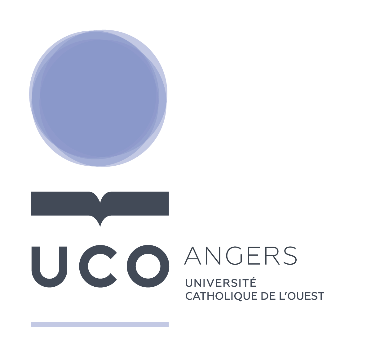 DOSSIER DE CANDIDATURE 2023-2024Discipline demandée   :  LETTRES ou  SVT  ou  ANGLAIS  CANDIDAT / ÉTUDIANT 	N°Candidat / Etudiant 	Civilité :     Madame	 MonsieurNom :	Nom d’usage :	Prénom :	Date de naissance : 	À (ville + n° dept) :	Pays de naissance :	Sexe :  Féminin	 MasculinSituation familiale :  Seul(e) sans enfant à charge	 En couple sans enfant à charge  Seul(e) avec enfant(s) à charge	 En couple avec enfant(s) à chargeSerez-vous boursier pour l’année universitaire 2023/2024 ?	 Oui		 Non  ADRESSES   Adresse personnelle de l’étudiantNom : 	Prénom :	Adresse : 	CP : 	Ville : 	Téléphone :	Portable :	Email :	Adresse permanenteRéférent :  Parents       Père      Mère      Tuteur      Autre 	Nom : 	Prénom :	Adresse : 	CP : 	Ville : 	Téléphone :	Portable :	Email :	Adresse choisie pour la correspondance :  adresse personnelle de l’étudiant	 adresse permanente  ORIGINE DE LA DEMANDE   Comment avez-vous eu connaissance de la formation ? (2 choix possibles)  Ancien étudiant		 Catalogue dans établissements	 CIO		 Forum  Journées Portes Ouvertes	 Presse	 Prospection lycée  Relation familiale	 Relation personnelle	 Salon	 Web  Autre DISCIPLINE CHOISIE      Anglais		 Lettres modernes 	  Sciences de la vie et de la Terre 	DIPLÔME D’ACCÈS  Titulaire d’une licence générale de 	Année d’obtention :	 En cours :	Lieu de formation :	Autre diplôme Présenté pour une entrée en M1 :	Tous autres diplômes, y compris les diplômes étrangers, après étude du dossier devront être soumis à une commission de validation de l’Université de convention.Rappel des pré-requis : Justifier d’une maitrise disciplinaire suffisante, avoir une première représentation du métier, appréhender les savoirs à enseigner et pour enseigner ; avoir des connaissances générales sur les principes et les enjeux du système éducatif ainsi que son fonctionnement ; maitriser sa communication ; maitriser les compétences numériques attendus en fin de licence ; maitriser une langue vivante étrangère au niveau attendu en fin de licencePARCOURS Avez- vous suivi et validé une formation liée aux métiers de l’enseignement ou de l’éducation (pré-professionnalisation) en L1, L2 et L3, incluant un stage dans le champ des métiers de l’enseignement ou de l’éducation ? Oui et acquis des crédits ECTS	 Oui mais pas de crédit ECTS acquis		 Non(Joindre obligatoirement le programme ou descriptif de formation)Dans le cadre d’une réponse négative à la question précédente, pouvez-vous justifier d’une expérience dans le domaine de l’éducation, de l’enseignement, de la formation ou de l’animation ? Oui	 NonSi oui, merci de préciser la nature et la durée de cette ou de ces expérience(s).Avez-vous suivi un parcours de suppléant attesté ? Oui	 NonSi oui, précisez la durée exacte et la quotité dans votre CV et joindre les pièces justificatives (copies de contrat, relevé de carrière…)Avez-vous obtenu des certifications, ou acquis des crédits ECTS dans les domaines suivants ? Numérique  Oui	 NonSi oui laquelle (ou lesquelles) : 	Voltaire Oui	 NonLangues Oui	 NonSi oui laquelle (ou lesquelles) : 	Pour chacune des certifications obtenues, vous devrez en fournir une attestation.LISTE DES PIÈCES À JOINDRE OBLIGATOIREMENT : Lettre de motivation (dans laquelle vous indiquerez votre projet, vos motivations, les qualités qui vous permettront de mener à bien votre projet…) + curriculum vitæ + attestations éventuelles … Curriculum vitæ à jour. Programmes et/ou descriptifs de formations suivis en Université ou écoles supérieuresPhotocopie du diplôme d’accès (Licence ou autre) et relevés de notes (semestriels, annuels, …). Relevés de notes déjà obtenus si diplôme en cours. Photocopie du diplôme d’accès et de l’ensemble des bulletins semestriels des années d’études supérieures ainsi qu’une copie des notes du baccalauréat. Photocopie du relevé de notes du baccalauréat, et éventuellement celui de 1ère et de Terminale si disponible. 1 photo d’identité en format numérique en renommant avec nom et prénom. Si vous êtes demandeur d’emploi à la date du dépôt du dossier, joindre votre attestation d’inscription à Pôle Emploi et l’état de situation de vos droits ARE, ainsi que l’identifiant KAIROS. (si, lors de la constitution de ce dossier, vous n’êtes pas en possession de ces documents, vous devrez les joindre impérativement à votre dossier d’inscription)..Vous venez de faire acte de candidature et nous vous en remercions.SEMESTREMOYENNESEMESTREMOYENNESEMESTREMOYENNES1S3S5S2S4S6